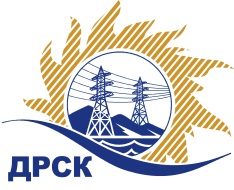 Акционерное общество«Дальневосточная распределительная сетевая  компания»ПРОТОКОЛпроцедуры вскрытия конвертов с заявками участников СПОСОБ И ПРЕДМЕТ ЗАКУПКИ: открытый запрос предложений на право заключения Договора на выполнение «Чистка просеки ВЛ-110 кВ Светлая-Овсянка 02, ВЛ-35 кВ Светлая-Овсянка 01, филиал АЭС» для нужд филиала АО «ДРСК» «Амурские электрические сети» (закупка 33 раздела 1.1. ГКПЗ 2018 г.).Плановая стоимость: 3 746 000,00 руб., без учета НДС;   4 420 280,00 руб., с учетом НДС.ПРИСУТСТВОВАЛИ: постоянно действующая Закупочная комиссия 1-го уровня ВОПРОСЫ ЗАСЕДАНИЯ КОНКУРСНОЙ КОМИССИИ:В ходе проведения запроса предложений было получено 3 заявки, конверты с которыми были размещены в электронном виде через функционал ЭТП - https://rushydro.roseltorg.ru.   Вскрытие конвертов было осуществлено в электронном сейфе организатора запроса предложений на ЕЭТП, в сети «Интернет»: https://rushydro.roseltorg.ru  автоматически.Дата и время начала процедуры вскрытия конвертов с заявками участников: 15:00 местного времени 20.11.2017Место проведения процедуры вскрытия конвертов с заявками участников: Единая электронная торговая площадка, в сети «Интернет»: https://rushydro.roseltorg.ru.В конвертах обнаружены заявки следующих участников запроса предложений:Секретарь Закупочной комиссии 1 уровня                                                               Т.В.ЧелышеваЧувашова О.В.(416-2) 397-242№ 5/УР-Вг. Благовещенск20 ноября 2017 г.№ п/пПорядковый номер заявкиНаименование участникаЗаявка без НДСЗаявка с НДССтавка НДС11ООО "ЭНЕРГОСТРОЙ" 
ИНН/КПП 2801163836/280101001 
ОГРН 11128010061963 746 000.004 420 280.0018%22ООО "ЭНЕРГОСПЕЦСТРОЙ" 
ИНН/КПП 2815015490/281501001 
ОГРН 11428150002833 720 061.004 389 671.9818%33ООО "СтройАльянс" 
ИНН/КПП 2801171562/280101001 
ОГРН 11228010038193 700 000.004 366 000.0018%